ИНДИВИДУАЛНИ ПАКЕТИ СЪС 7  НОЩУВКИ С ВКЛЮЧЕН САМОЛЕТЕН БИЛЕТ И ЛЕТИЩНИ ТАКСИЖарко  слънце, безкрайни плажове, тюркоазени води и спомени за цял живот!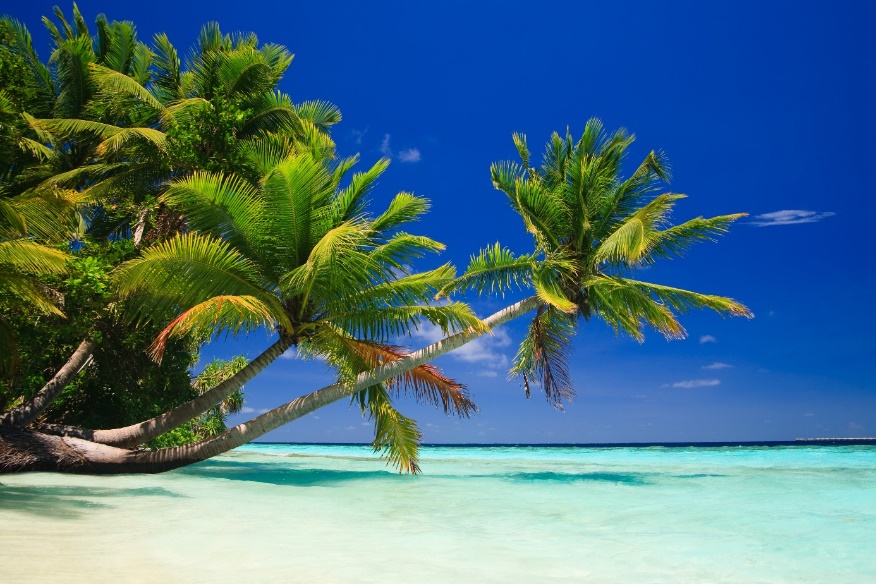 ПРОГРАМА:1-ви ден:  Полет от летище София Терминал 2 с  авиокомпания Fly Dubai/ Turkish Airlines/Qatar Airways. Каца в Дубай/Истанбул/ Доха на следващия ден. 2-ри ден Кацане на летище Мале. Трансфер до избрания от Вас хотел. Нощувка.3 –ти – 8 –ти ден:Свободно време за плаж или допълнителни екскурзии, предлагани на острова. Нощувка. 9 –ти ден :Освобождаване на хотела.  Трансфер до летището в Мале. Полет от Международно летище в Мале за София с прикачване в Истанбул/Доха. Пристигане на летище София  на следващия ден.KAANI GRAND 4* - FBhttps://kaanitour.com/hotels/kaani-grand-seaview/Season Paradise 4* - FBhttps://seasonparadise.mv/Equator Village 3* - HBhttps://equatorvillage.com/Arena Beach 3* - FBhttps://www.arenabeachmaldives.com/Plumeria 4* - FBhttps://plumeriamaldives.com/Цената включва: Самолетни билети  София –Мале – София с прикачване и включени летищни такси (към дата 03.08.2022) ;Ръчен и чекиран багаж според условията на авиокомпанията;7  нощувки в избрания от вас хотел, на съответната база изхранване;Трансфер летище Мале - хотел – летище Мале;Медицинска застраховка с покритие 10 000 евро на ЗД „Евроинс”. Цената не включва:Разходи от личен характер;Евентуално доплащане на горивна такса ( начислява се при увеличение цената на горивата);Допълнителни екскурзии;Застраховка „Отмяна на пътуване” със ЗД „Евроинс”.Начин на плащане:Депозит от 50% при резервация. Депозитът е невъзвръщаемДоплащане до 45 дни преди отпътуванеНеобходими документи:Международен паспорт с  мин. валидност 6 месеца преди датата на пътуването!За деца до 18 години, пътуващи с един или без родител е нужна нотариална заверка от единия или от двамата родители! Пътуването е безвизово и без медицински изисквания за имунизации!Стандартни такси за прекратяване:
Записаните туристи могат да прекратят договора при заплащане на стандартните такси за прекратяване:
 1/ от деня следващ деня на подписване на договора до 60 календарни дни
преди датата на отпътуване - такса в размер на 100 лв. на турист
 2/ от 59 до 31 календарни дни преди датата на отпътуване - 100% от внесения депозит
 3/ под  30 календарни дни преди датата на отпътуване - 100% от общата цена на туристическия пакетЗабeлежки:Посочените пакетни цени са калкулирани при курс на лева спрямо долара 1 USD = 1.90 лева. В случай, че обменният курс се завиши или намали с 5 или повече процента, туроператорът си запазва правото да внесе корекция в общата пакетна цена.Минимален брой туристи за осъществяване на пътуване: 1Програмата е индивидуална. Не е предвиден водач от България.Цената на самолетните билети е калкулирана в икономична класа, подлежи на препотвърждение и сумата по издадените самолетни билети е невъзвръщаема.Пакетната цена е калкулирана на база 7 нощувки, ТО може да предложи различен брой нощувки според желанията на клиента.Самолетните билети не са със специфична авиокомпания, клиентът може да избира според наличните полети и АК,  ако има предпочитания. Възможно  е доплащане за бизнес и първа класа.Няма допълнителни визови, санитарни и медицински изисквания за пътуване до Малдиви Вид използван транспорт:СамолетСкоростна лодка/вътрешен полет или др.„Отмяна от пътуване“: ТО предоставя възможност за сключване на допълнителна  застраховка “Отмяна на пътуване” на ЗД Евроинс АД, по чл. 80, ал. 1, т.14 от Закона за туризма, покриваща разходите за анулиране на пътуването, за съкращаване и прекъсване на пътуването, поради здравословни причини на пътуващия, негови близки, неотложно явяване на дело, съкращаване от работа и др. Повече информация в офиса на фирмата. Туроператорът има сключена застраховка “Отговорност на Туроператора” по смисъла на чл.97 от Закона за туризма, с полица №: 03700100003838 на „ЗАСТРАХОВАТЕЛНО ДРУЖЕСТВО ЕВРОИНС” АД.Период на пътуванеВъзрастен в двойна стая -standard room19.10-26.10.20221517€/2967 лв.Период на пътуванеВъзрастен в двойна стая19.10-26.10.20221590€/3110 лв.Период на пътуванеВъзрастен в двойна стая19.10-26.10.20221703€/3331 лв.Период на пътуванеВъзрастен в двойна стая19.10-26.10.20221453€/2842 лв.Период на пътуванеВъзрастен в двойна стая19.10-26.10.20221585€/3100 лв.